Martin Monroe ShadyMarch 12, 1859 – April 29, 1941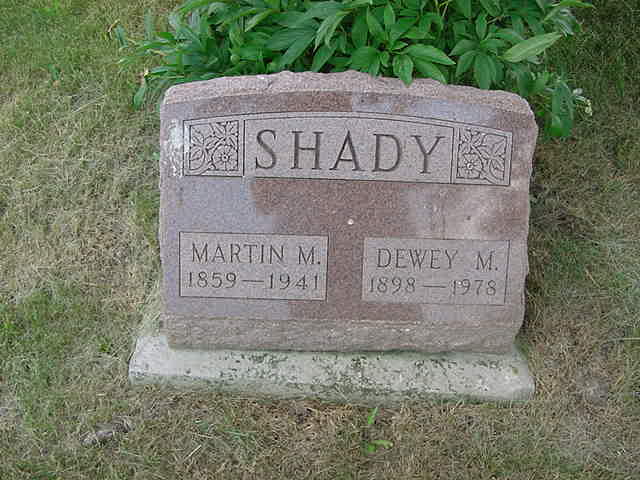 
DEATH CLAIMS MARTIN SHADY
Former Adams County Resident Dies At Home in Elkhart
   Martin M. Shady, 82, for many years a resident of Adams County, died this morning at Elkhart after a year's illness of cancer of the stomach. He had resided in Adams County most of his life, leaving this community in 1913. 
   Surviving are his third wife, Pearl Dewey; three children, Mrs. Ethel Bryan of Craigville, Mrs. Edith Carder of Fort Wayne and Dewey M. Shady of Elkhart; two sisters, Mrs. Martha Ellen Beery of Kendallville, and Mrs. Mary Jane Rex of Battle Creek, Michigan; a brother, Marion F. Shady of Battle Creek, Mich.; 10 grandchildren and three great grandchildren. His first two wives, Sally Wolfe and Allie Call, preceded him in death. 
   Funeral services will be held at the Pleasant Valley Church, one mile east and one mile north of Tocsin, Thursday afternoon at 2 o'clock (CST), Rev. R. H. Heald of Fort Wayne will officiate, assisted by Rev. Oscar Pace of Elkhart, Rev. C. C. Moore of Craigville and Rev. Florence of Wilmore, Ky. Burial will be in the Shady Cemetery. 
   The body has been taken to the Thoma Funeral Home at Bluffton. 
Decatur Daily Democrat, Adams County, IN; April 30, 1941 